ПОЛОЖЕНИЕо Всероссийском конкурсе исследовательских проектов «Пушкинский след на карте России: маршруты поэта и его героев»1.	Общие положения1.1. Настоящее Положение определяет цели, задачи, порядок проведения Всероссийского конкурса исследовательских и творческих работ «Пушкинский след на карте России: маршруты поэта и его героев», который проводится в рамках Международной просветительской акции «Пушкинский диктант-2021» (далее – Конкурс). 1.2. Конкурс является формой образовательной деятельности, направленной на развитие научного мировоззрения, общего кругозора, внутренней культуры и познавательной активности подрастающего поколения. 1.3. Организатором Конкурса является Общероссийская «Ассоциация учителей литературы и русского языка», «Национальная библиотека Чувашской Республики» Минкультуры Чувашии, Чувашский республиканский институт  образования1.5. Общее руководство подготовкой и проведением Конкурса осуществляет оргкомитет и жюри Конкурса2. Цель и задачи Конкурса2.1. Цель Конкурса –популяризация творческого наследия А.С. Пушкина, путем активизации и поддержки творческих инициатив подрастающего поколения, вовлечение их в поисковую, исследовательскую и иную творческую деятельность. 2.2. Задачи Конкурса:- выявление, поддержка и развитие талантливых детей и молодежи;- формирование российской идентичности и популяризация образовательного туризма;-привлечение общественного внимания ктворческому наследию А.С. Пушкина, многонациональной  литературе России, продвижение чтения,формирование интереса к интеллектуально-творческой деятельности  у участников конкурса.Конкурс проводится по номинациям:- адрес Пушкинского дома (маршруты, связанные с пребыванием А.С. Пушкина и его семьи на карте России)- «…я поведу тебя в музей (маршруты, связанные с музеями А.С. Пушкина, его персонажей, в том числе школьными музеями, музеями частных коллекций)- маршрутами пушкинских героев, друзей поэта и  адресатов произведений А.С.Пушкина- имя Пушкина на карте России (топонимика улиц и населенных пунктов, связанных с именем А.С.Пушкина, его героев, памятных мест, отмеченных памятниками поэту и его героям, образовательных организаций и культурных учреждений, носящих имя А.С.Пушкина)- А.С. Пушкин в Поволжье3. Участие в Конкурсе3.1. В Конкурсе могут принять участие обучающиеся 5-11 классов, студенты средних и высших учебных заведений, приветствуется семейное участие в проекте.3.2. Авторами одной конкурсной работы могут быть не более двух обучающихся.3.3.Один участник или (авторский коллектив) представляют на Конференцию одну работу.3.4. Оргкомитет может устанавливать специальные номинации по конкурсным работам, представленным без соавторства.4. Порядок и регламент проведения Конкурса4.1 Заявки и работы на участие в Конкурсе принимаются Оргкомитетом с 15 марта по 30 мая. Конкурс проводится в 2 этапа.4.1.2. Отборочный (заочный) этап проводится с 15 апреля по 30 мая 2022 года. 4.1.3.По результатам заочного этапа оргкомитет и жюри Конкурса отбирает финалистов для участия во втором этапе и публикует список не  позднее 14 дней  до проведения 2 тура список финалистов на сайтах организаторов Конкурсаи АССУЛ, на электронный адрес участника и его научногоруководителя оргкомитет направляет приглашениедля участия в очном этапе Конкурса.4.1.4. Очный этап Конкурса состоится в начале июня и пройдет в дистанционном формате для иногородних финалистов. Для финалистов из республики Чувашия предусмотрено очное участие с учетом требований  эпидемиологической ситуации.4.1.5. Все участники Конкурса будут отмечены сертификатами участника, финалисты – Дипломом финалиста, победители и призеры – Дипломами призера и победителями.5. Порядок оформления заявки и конкурсных работ5.1.1. Воргкомитет Конкурса направляются заявки и работы, оформленные согласно требованиям настоящего Положения.3.1.5. Для участия в заочном этапе участник направляет в оргкомитетзаявку (Приложение 1) и текст работы в электронном виде. Оргкомитетнаправляет на электронный адрес образовательного учреждения (научногоруководителя (если он указан в заявке) или участника, уведомление ополучении работы и регистрации к участию в заочном этапе. 5.1.6. Работы в электронном виде и заявки (Приложение 1) в отсканированном виде, заверенные подписью руководителя и печатьюобразовательной организации, необходимо отправлять ответственному за проведение Конкурса на адрес электронной почты: дать сноску на почту_____________________.5.1.7. Научному руководителю или участнику, осуществляющемуотправку файлов по электронной почте, необходимо обязательно указатьтему письма: Конкурс «Пушкинский след на карте России: маршруты поэта и его героев».5.1.8. Очный этап Конкурса состоится в дистанционном формате  для иногородних финалистов в начале июня 2022года. Во время очного этапа участник в течение 7 минут долженпредставить свою работу. На вопросы жюри выделяется до 5 минут.5.1.9. Вся информация, касающаяся Конкурса, будет размещена на сайте организаторов Конкурса и сайте АССУЛ: дать сноску на сайты.5.1.10. Жюри конкурса оставляет за собой право отклонить работы не исследовательского характера (описательные или реферативные работы; работы, не содержащие собственных результатов автора); конкурсные работы, содержащие значительные заимствования из сети Интернет, оформлены без учета требований организаторов Конкурса. Все работы проверяются на антиплагиат. Оргкомитет и жюри конкурса не дают комментариев по итогам рассмотрения. Работы не рецензируются и не возвращаются.5. Требования к оформлению конкурсного материала5.1. Требования к оформлению текста конкурсной работы:Объём не более 5 страниц машинописного текста. Приложения могут занимать до 5 дополнительных страниц (приложения должны быть пронумерованы, озаглавлены). Формат страницы – А4, книжная ориентация, поля: слева – 25 мм, сверху и снизу – 20 мм, справа – 10 мм, шрифт TimesNewRoman, цвет чёрный, размер шрифта для основного текста – 12 пт, для заглавия статьи – 14 пт, для сносок и списка литературы – 10 пт, межстрочный интервал – одинарный. Сноски размещаются внизу страницы, ссылки на литературные источники – в квадратных скобках арабскими цифрами.Работа может сопровождаться фото, иллюстрациями, топографическим картами и др. иллюстративными материалами5.2. Основными разделами конкурсной работы являются: - титульный лист; - введение;- основная часть;- заключение; - библиографический список;- приложения (при необходимости). 5.3. Требования к структуре работыТитульный лист включает название конкурса, номинации и темы, сведения об авторе (ах) (фамилия, имя, отчество полностью, наименование образовательного учреждения, регион, населенный пункт, класс (для студентов - курс), контакты (электронная почта или сотовый телефон), сведения о научном руководителе (при наличии) (фамилия, имя, отчество полностью, должность и место работы, контакты).Введение. Во введении кратко обосновывается актуальность выбранной темы, цель и содержание поставленных задач, формулируются объект и предмет исследования, сообщается, в чем заключается ценность полученных результатов, приводится характеристика источников для написания работы, дается характеристика личного вклада автора (авторов) работы в решение выбранной темы.Основная часть. В основной части работы излагается основное содержание и полученные результаты. Содержание основной части работы должно точно соответствовать теме и полностью ее раскрывать. В основной части текст может сопровождаться иллюстративным материалом с указанием того, что изображается .Заключение содержит выводы, к которым автор пришел в процессе анализа собранного материала (при этом желательно подчеркнуть их самостоятельность, новизну, теоретическое или практическое значение результатов).Библиографический список содержит перечень публикаций, изданий, источников, использованных автором. В тексте работы должны быть ссылки на эти источники. Источники должны быть упорядочены и пронумерованы (вначале печатные, затем электронные). Предпочтительна нумерация работ по алфавиту на основании фамилии первого автора. Приложения. В случае необходимости в работе можно привести не большие по объему анкеты, опросники, схемы маршрута, таблицы, диаграммы, графики и т.п. 6. Подведение итогов и награждение6.1. Оценка конкурсных работ осуществляется в баллах по критериям, разработанным оргкомитетом. На каждого участника оформляется экспертный лист.6.2. Жюри составляется рейтинг оценок по сумме баллов. 6.3. Число призовых мест определяется оргкомитетом совместно с жюри Конкурса (не более 50% от количества работ представленных на второй тур). Оргкомитет вправе решить вопрос об учреждении специальных номинаций. 6.4. Подведение итогов состоится в июне 2022 г. Все участники Конкурса получают Сертификат участника, победители и призеры награждаются дипломами.6.5. Решения экспертных комиссий протоколируются, подписываются председателем и членами экспертной комиссии, являются окончательными. 6.6. Авторам и руководителям конкурсных работ протоколы жюри не предъявляются. 6.7. Апелляция по итогам Конкурса не предусмотрена.Приложение № 1                      к Положению Регистрационная карточка участникаВсероссийском конкурсе исследовательских и творческих работ «Пушкинский след на карте России: маршруты поэта и его героев»Заявка на участие воВсероссийском конкурсе исследовательских и творческих работ «Пушкинский след на карте России: маршруты поэта и его героев»Общероссийская общественная организация«Ассоциация учителей литературы и русского языка»БУ «Национальная библиотека Чувашской  Республики»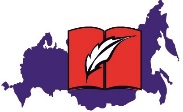                                    Минкультуры Чувашии                              БУ ЧР ДПО «Чувашский республиканский институт образования»                            Минобразования и молодежной политики Чувашской Республики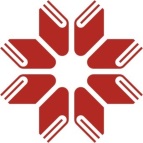 «Утверждаю» Председатель Координационного совета Общероссийской общественной организации «Ассоциация учителей литературы 
и русского языка» (АССУЛ)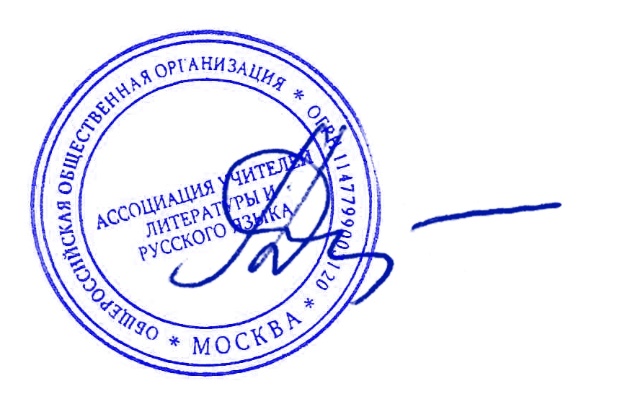 Л.В. Дудова«____» марта 2022 года«Согласовано» Директор БУ «Национальная библиотека Чувашской  Республики»                                   Минкультуры Чувашии  ______________________ Р.М. Лизакова«____» марта 2022 годаИнформация об участнике конференцииИнформация об участнике конференцииФамилия, имя, отчествоГородОбразовательное учреждениеКлассДата рождения (число, месяц, год)Название работыНаправлениеФорма участия (индивидуальная, соавторство)Контактный телефонЭлектронная почтаНаучный руководительНаучный руководительФамилия, имя, отчествоМесто работыДолжностьКонтактный телефонЭлектронная почтаС Положением о Всероссийском конкурсе исследовательских и творческих работ «Пушкинский след на карте России: маршруты поэта и его героев» ознакомлен, с условиями согласенПодпись участникаДата заполнения№ п/пФИО участникаКласс Наименование образовательной организации Тема конкурсной работыФИО руководителя(полностью)Телефон руководителя